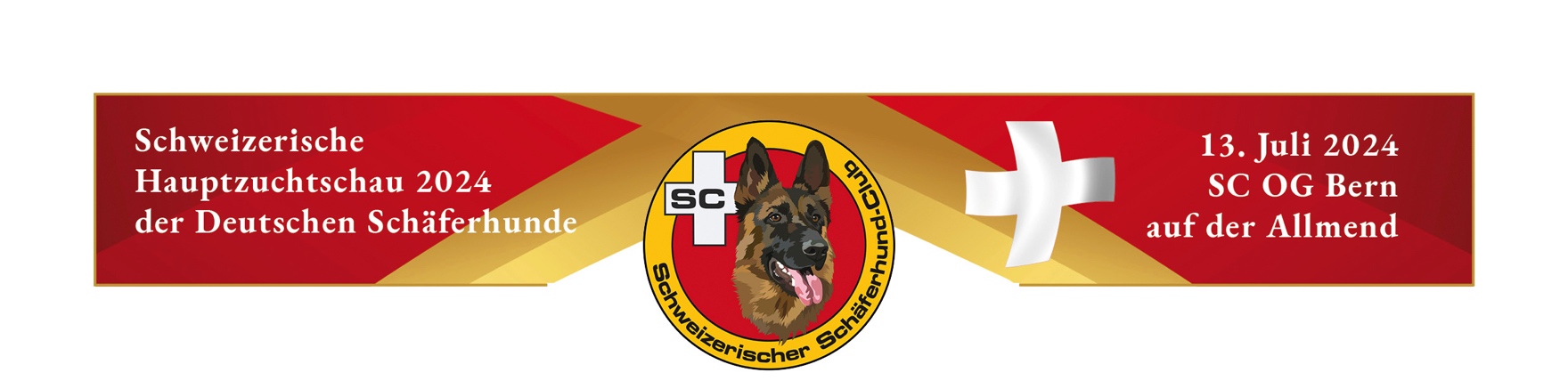 Meldeschein (Bitte vollständig und gut leserlich in Blockschrift ausfüllen)Schweizerische Hauptzuchtschau für Deutsche Schäferhunde|SC OG Bern, 13. Juli 2024Meldeschluss: 01. Juli 2024 Rüde         Hündin                 Stockhaar           Langstockhaar GHKL	ab 24 Monate	 NWKL 6 - 9 Monate JHKL	18 - 24 Monate	 NWKL 9 - 12 Monate JKL	12 - 18 Monate 	 Seniorenklasse ab 6 Jahre offene Klasse ab 24 Monate ohne/mit Wesensprüfung    Name des Hundes: …………………………………………………………………..SHSB/SZ Nr. …………………………………...  Wurfdatum: ………………………Tätowier-/Chip-Nr. ……………………………………………………………………Angekört    ja         nein           Wesensprüfung  ja       neinArbeitsprüfung/Klasse ………………………………….Vater: ………………………………………………………… SHSB/SZ Nr. …………..Mutter: ……………………………………………………….. SHSB/SZ Nr. …………...Züchter (Name, Wohnort): ……………………………………………………………………………………………………………………………………………………………Eigentümer (Name, genaue Adresse, Telefon) . …………………………………………………………………………………………………………………………………Halter (Name, genaue Adresse, Telefon) ………………………………………….………………………………………………………………………………………………Ort/Datum: ………………………………  Unterschrift: ……………………………..Meldestelle: Brigitte Vollenweider, Eibenstrasse 4, 8472 Seuzach/CHTel: +41 52 335 42 74 / Natel: +41 79 451 15 02E-Mail: brigitte.vollenweider@bluewin.ch  